                                     Маломобильные группы населенияДоступная Среда – именно так называется программа, реализуемая в нашей стране с 2011 по 2015 годы. Доступная среда предполагает создание таких условий, в которых люди с ограниченными физическими возможностями будут чувствовать себя комфортно и наравне со всеми. Иными словами – это безбарьерный доступ к любым учреждениям и объектам городской инфраструктуры. Благоустройство для МГНочень важно для того чтобы маломобильные группы населения (МГН) могли почувствовать себя равными в возможностях со всеми другими людьми. Организовать для них условия доступной среды – значит позаботиться о них и сделать их жизнь значительно комфортнее.Маломобильные группы населения (МГН) – это люди, испытывающие трудности при самостоятельном передвижении, получении информации и услуг, при ориентировании в пространстве. Это люди, которым мешают барьеры и препятствия: обыкновенные ступени лестниц для них уже непреодолимы, не говоря уже о тротуарных бордюрах на которые в обычной жизни другие люди даже не обращают внимания. Поэтому так важно уделить вопросу доступной среды серьезное внимание.Кроме инвалидов к маломобильным группам населения (МГН) относятся:Лица преклонного возраста (60 лет и старше);Временно нетрудоспособные;Беременные женщины;Люди с детскими колясками;Дети дошкольного возраста;Люди с тяжелой поклажей, тележками.Доступная среда для маломобильных групп населения – это адаптированные условия для их беспрепятственного передвижения и получения необходимых услуг: пандусы, подъемники, а также специально оборудованные лестницы и поручни. Это условия, в которых люди из маломобильных категорий смогут уверенно планировать свое передвижение по городу, без сомнений в том, что где-то им встретятся препятствия или опасные условия передвижения. Они смогут наравне со всеми и без ограничений пользоваться услугами различных учреждений, не требуя при этом помощи других людей.СВОД ПРАВИЛДОСТУПНОСТЬ ЗДАНИЙ И СООРУЖЕНИЙ ДЛЯ МАЛОМОБИЛЬНЫХ ГРУПП НАСЕЛЕНИЯНа путях движения МГН не допускается применять непрозрачные калитки на навесных петлях двустороннего действия, калитки с вращающимися полотнами, турникеты и другие устройства, создающие преграду для МГН. Система средств информационной поддержки должна быть обеспечена на всех путях движения, доступных для МГН на все время (в течение суток) эксплуатации учреждения или предприятия. Транспортные проезды на участке и пешеходные пути к объектам допускается совмещать при соблюдении градостроительных требований к параметрам путей движения.  Ширина лестничных маршей открытых лестниц должна быть не менее 1,35 м. Для открытых лестниц на перепадах рельефа ширину проступей следует принимать от 0,35 до , высоту подступенка - от 0,12 до . Все ступени лестниц в пределах одного марша должны быть одинаковыми по форме в плане, по размерам ширины проступи и высоты подъема ступеней. Поперечный уклон ступеней должен быть не более 2%. Поверхность ступеней должна иметь антискользящее покрытие и быть шероховатой. Не следует применять на путях движения МГН ступеней с открытыми подступенками. Марш открытой лестницы не должен быть менее трех ступеней и не должен превышать 12 ступеней. Недопустимо применение одиночных ступеней, которые должны заменяться пандусами. Расстояние между поручнями лестницы в чистоте должно быть не менее . Краевые ступени лестничных маршей должны быть выделены цветом или фактурой. Лестницы должны дублироваться пандусами или подъемными устройствами. Наружные лестницы и пандусы должны быть оборудованы поручнями. Длина марша пандуса не должна превышать , а уклон не круче 1:20. Ширина между поручнями пандуса должна быть в пределах 0,9-. Пандус с расчетной длиной  и более или высотой более  следует заменять подъемными устройствами. Длина горизонтальной площадки прямого пандуса должна быть не менее 1,5 м. В верхнем и нижнем окончаниях пандуса следует предусмотреть свободную зону размером не менее 1,5х1,5 м, а в зонах интенсивного использования не менее 2,1х2,1 м. Свободные зоны должны быть также предусмотрены при каждом изменении направления пандуса. Пандусы должны иметь двухстороннее ограждение с поручнями на высоте  (допустимо от 0,85 до ) и  с учетом технических требований к опорным стационарным устройствам по ГОСТ Р 51261. Расстояние между поручнями должно быть в пределах 0,9-. Колесоотбойные устройства высотой  следует устанавливать на промежуточных площадках и на съезде. Поверхность пандуса должна быть нескользкой, отчетливо маркированной цветом или текстурой, контрастной относительно прилегающей поверхности. В местах изменения уклонов необходимо устанавливать искусственное освещение не менее 100 лк на уровне пола. Необходимость устройства подогрева поверхности пандуса, площадок под навесом, укрытием устанавливается заданием на проектирование. Ребра дренажных решеток, устанавливаемых на путях движения МГН, должны располагаться перпендикулярно направлению движения и вплотную прилегать к поверхности. Просветы ячеек решеток должны быть не более  шириной. Диаметр круглых отверстий в решетках не должен превышать . На индивидуальных автостоянках на участке около или внутри зданий учреждений обслуживания следует выделять 10% мест (но не менее одного места) для транспорта инвалидов, в том числе 5% специализированных мест для автотранспорта инвалидов на кресле-коляске из расчета, при числе мест: Выделяемые места должны обозначаться знаками, принятыми ГОСТ Р 52289 и ПДД на поверхности покрытия стоянки и продублированы знаком на вертикальной поверхности (стене, столбе, стойке и т.п.) в соответствии с ГОСТ 12.4.026, расположенным на высоте не менее . Места для личного автотранспорта инвалидов желательно размещать вблизи входа в предприятие или в учреждение, доступного для инвалидов, но не далее , от входа в жилое здание - не далее . Площадки для остановки специализированных средств общественного транспорта, перевозящих только инвалидов (социальное такси), следует предусматривать на расстоянии не далее  от входов в общественные здания. Специальные парковочные места вдоль транспортных коммуникаций разрешается предусматривать при уклоне дороги менее 1:50.Размеры парковочных мест, расположенных параллельно бордюру, должны обеспечивать доступ к задней части автомобиля для пользования пандусом или подъемным приспособлением. Пандус должен иметь блистерное покрытие, обеспечивающее удобный переход с площадки для стоянки на тротуар. В местах высадки и передвижения инвалидов из личного автотранспорта до входов в здания должно применяться нескользкое покрытие. Разметку места для стоянки автомашины инвалида на кресле-коляске следует предусматривать размером 6,0х3,6 м, что дает возможность создать безопасную зону сбоку и сзади машины - . Если на стоянке предусматривается место для регулярной парковки автомашин, салоны которых приспособлены для перевозки инвалидов на креслах-колясках, ширина боковых подходов к автомашине должна быть не менее . В здании должен быть как минимум один вход, доступный для МГН, с поверхности земли и из каждого доступного для МГН подземного или надземного уровня, соединенного с этим зданием. Наружные лестницы и пандусы должны иметь поручни с учетом технических требований к опорным стационарным устройствам по ГОСТ Р 51261. При ширине лестниц на основных входах в здание  и более следует дополнительно предусматривать разделительные поручни. Входная площадка при входах, доступных МГН, должна иметь: навес, водоотвод, а в зависимости от местных климатических условий - подогрев поверхности покрытия. Размеры входной площадки при открывании полотна дверей наружу должны быть не менее 1,4x2,0 м или 1,5x1,85 м. Размеры входной площадки с пандусом не менее 2,2x2,2 м. Поверхности покрытий входных площадок и тамбуров должны быть твердыми, не допускать скольжения при намокании и иметь поперечный уклон в пределах 1-2%. В полотнах наружных дверей, доступных для МГН, следует предусматривать смотровые панели, заполненные прозрачным и ударопрочным материалом, нижняя часть которых должна располагаться в пределах от 0,5 до 1,2 м от уровня пола. Нижняя часть стеклянных дверных полотен на высоту не менее 0,3 м от уровня пола должна быть защищена противоударной полосой. Наружные двери, доступные для МГН, могут иметь пороги. При этом высота каждого элемента порога не должна превышать 0,014 м. При двухстворчатых дверях одна рабочая створка должна иметь ширину, требуемую для однопольных дверей. Прозрачные двери на входах и в здании, а также ограждения следует выполнять из ударопрочного материала. На прозрачных полотнах дверей следует предусматривать яркую контрастную маркировку высотой не менее 0,1 м и шириной не менее 0,2 м, расположенную на уровне не ниже 1,2 м и не выше 1,5 м от поверхности пешеходного пути. Входные двери, доступные для входа инвалидов, следует проектировать автоматическими, ручными или механическими. Они должны быть хорошо опознаваемы и иметь символ, указывающий на их доступность. Целесообразно применение автоматических распашных или раздвижных дверей (если они не стоят на путях эвакуации). На путях движения МГН рекомендуется применять двери на петлях одностороннего действия с фиксаторами в положениях "открыто" или "закрыто". Следует также применять двери, обеспечивающие задержку автоматического закрывания дверей, продолжительностью не менее 5 секунд. Следует использовать распашные двери с доводчиком (с усилием 19,5 Нм).  Глубина тамбуров и тамбур-шлюзов при прямом движении и одностороннем открывании дверей должна быть не менее 2,3 при ширине не менее 1,50 м. При последовательном расположении навесных или поворотных дверей необходимо обеспечить, чтобы минимальное свободное пространство между ними было не менее 1,4 м плюс ширина двери, открывающаяся внутрь междверного пространства. Свободное пространство у двери со стороны защелки должно быть: при открывании "от себя" не менее 0,3 м, а при открывании "к себе" - не менее 0,6 м. При глубине тамбура менее 1,8 м до 1,5 м (при реконструкции) его ширина должна быть не менее 2 м. В тамбурах, лестничных клетках и у эвакуационных выходов не допускается применять зеркальные стены (поверхности), а в дверях - зеркальные стекла. Дренажные и водосборные решетки, устанавливаемые в полу тамбуров или входных площадок, должны устанавливаться в уровне с поверхностью покрытия пола. Ширина просветов их ячеек не должна превышать 0,013 м, а длина 0,015 м. Предпочтительно применение решеток с ромбовидными или квадратными ячейками. Диаметр круглых ячеек не должен превышать 0,018 м.  При наличии контроля на входе следует применять контрольно-пропускные устройства и турникеты шириной в свету не менее 1,0 м, приспособленные для пропуска инвалидов на креслах-колясках.Пути движения к помещениям, зонам и местам обслуживания внутри здания следует проектировать в соответствии с нормативными требованиями к путям эвакуации людей из здания.Ширина пути движения (в коридорах, галереях и т.п.) должна быть не менее:Ширину перехода в другое здание следует принимать - не менее 2,0 м.При движении по коридору инвалиду на кресле-коляске следует обеспечить минимальное пространство для:поворота на 90° - равное 1,2х1,2 м;разворота на 180° - равное диаметру 1,4 м.В тупиковых коридорах необходимо обеспечить возможность разворота кресла-коляски на 180°.Высота коридоров по всей их длине и ширине должна составлять в свету не менее 2,1 м.Примечание - При реконструкции зданий допускается уменьшать ширину коридоров при условии создания разъездов (карманов) для кресел-колясок размером 2 м (длина) и 1,8 м (ширина) в пределах прямой видимости следующего кармана.Подходы к различному оборудованию и мебели должны быть по ширине не менее 0,9 м, а при необходимости поворота кресла-коляски на 90° - не менее 1,2 м. Диаметр зоны для самостоятельного разворота на 180° инвалида на кресле-коляске следует принимать не менее 1,4 м.Глубина пространства для маневрирования кресла-коляски перед дверью при открывании "от себя" должна быть не менее 1,2 м, а при открывании "к себе" - не менее 1,5 м при ширине проема не менее 1,5 м.Ширину прохода в помещении с оборудованием и мебелью следует принимать не менее 1,2 м.Участки пола на путях движения на расстоянии 0,6 м перед дверными проемами и входами на лестницы, а также перед поворотом коммуникационных путей должны иметь тактильные предупреждающие указатели и/или контрастно окрашенную поверхность в соответствии с ГОСТ Р 12.4.026. Рекомендуется предусматривать световые маячки.Зоны "возможной опасности" с учетом проекции движения дверного полотна должны быть обозначены контрастной цвету окружающего пространства краской для разметки.Ширина дверных и открытых проемов в стене, а также выходов из помещений и коридоров на лестничную клетку должна быть не менее 0,9 м. При глубине откоса в стене открытого проема более 1,0 м ширину проема следует принимать по ширине коммуникационного прохода, но не менее 1,2 м.Двери на путях эвакуации должны иметь окраску, контрастную со стеной.Дверные проемы в помещения, как правило, не должны иметь порогов и перепадов высот пола. При необходимости устройства порогов их высота или перепад высот не должен превышать 0,014 м.На каждом этаже, где будут посетители, следует предусматривать зоны отдыха на 2-3 места, в том числе и для инвалидов на креслах-колясках. При большой длине этажа зону отдыха следует предусматривать через 25-30 м.Конструктивные элементы и устройства внутри зданий, а также декоративные элементы, размещаемые в габаритах путей движения на стенах и других вертикальных поверхностях, должны иметь закругленные края и не выступать более чем на 0,1 м на высоте от 0,7 до 2,1 м от уровня пола. Если элементы выступают за плоскость стен более чем на 0,1 м, то пространство под ними должно быть выделено бортиком высотой не менее 0,05 м. При размещении устройств, указателей на отдельно стоящей опоре они не должны выступать более чем на 0,3 м.Под маршем открытой лестницы и другими нависающими элементами внутри здания, имеющими размер в свету по высоте менее 1,9 м, следует устанавливать барьеры, ограждения и т.п.В помещениях, доступных инвалидам, не разрешается применять ворсовые ковры с высотой ворса более 0,013 м.Ковровые покрытия на путях движения должны быть плотно закреплены, особенно на стыках полотен и по границе разнородных покрытий.                                              Лестницы и пандусыПри перепаде высот пола в здании или сооружении следует предусматривать лестницы, пандусы или подъемные устройства, доступные для МГН.В местах перепада уровней пола в помещении для защиты от падения следует предусматривать ограждения высотой в пределах 1-1,2 м.Ступени лестниц должны быть ровными, без выступов и с шероховатой поверхностью. Ребро ступени должно иметь закругление радиусом не более 0,05 м. Боковые края ступеней, не примыкающие к стенам, должны иметь бортики высотой не менее 0,02 м или другие устройства для предотвращения соскальзывания трости или ноги.Ступени лестниц должны быть с подступенком. Применение открытых ступеней (без подступенка) не допускается.При отсутствии лифтов ширина марша лестницы должна быть не менее 1,35 м. В остальных случаях ширину марша следует принимать по СП 54.13330 и СП 118.13330.Завершающие горизонтальные части поручня должны быть длиннее марша лестницы или наклонной части пандуса на 0,3 м (допускается от 0,27-0,33 м) и иметь нетравмирующее завершение.При расчетной ширине марша лестницы 4,0 м и более следует предусматривать дополнительные разделительные поручни.Максимальная высота одного подъема (марша) пандуса не должна превышать 0,8 м при уклоне не более 1:20 (5%). При перепаде высот пола на путях движения 0,2 м и менее допускается увеличивать уклон пандуса до 1:10 (10%).Внутри зданий и на временных сооружениях или объектах временной инфраструктуры допускается максимальный уклон пандуса 1:12 (8%) при условии, что подъем по вертикали между площадками не превышает 0,5 м, а длина пандуса между площадками - не более 6,0 м. При проектировании реконструируемых, подлежащих капитальному ремонту и приспосабливаемых существующих зданий и сооружений уклон пандуса принимается в интервале от 1:20 (5%) до 1:12 (8%).Пандусы при перепаде высот более 3,0 м следует заменять лифтами, подъемными платформами и т.п.В исключительных случаях допускается предусматривать винтовые пандусы. Ширина винтового пандуса при полном повороте должна быть не менее 2,0 м.Через каждые 8,0-9,0 м длины марша пандуса должна быть устроена горизонтальная площадка. Горизонтальные площадки должны быть устроены также при каждом изменении направления пандуса.Площадка на горизонтальном участке пандуса при прямом пути движения или на повороте должна иметь размер не менее 1,5 м по ходу движения, а на винтовом - не менее 2,0 м.Пандусы в своей верхней и нижней частях должны иметь горизонтальные площадки размером не менее 1,5х1,5 м.Ширину марша пандуса следует принимать по ширине полосы движения согласно 5.2.1. Поручни в этом случае принимать по ширине пандуса.Инвентарные пандусы должны быть рассчитаны на нагрузку не менее 350  и удовлетворять требованиям к стационарным пандусам по ширине и уклону.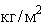 По продольным краям маршей пандусов для предотвращения соскальзывания трости или ноги следует предусматривать колесоотбойники высотой не менее 0,05 м.Поверхность марша пандуса должна визуально контрастировать с горизонтальной поверхностью в начале и конце пандуса. Допускается для выявления граничащих поверхностей применение световых маячков или световых лент.Вдоль обеих сторон всех пандусов и открытых лестниц, а также у всех перепадов высот горизонтальных поверхностей более 0,45 м необходимо устанавливать ограждения с поручнями. Поручни следует располагать на высоте 0,9 м (допускается от 0,85 до 0,92 м), у пандусов - дополнительно и на высоте 0,7 м.Поручень перил с внутренней стороны лестницы должен быть непрерывным по всей ее высоте.Расстояние между поручнями пандуса принимать в пределах от 0,9 до 1,0 м.Завершающие горизонтальные части поручня должны быть длиннее марша лестницы или наклонной части пандуса на 0,3 м (допускается от 0,27 до 0,33 м) и иметь не травмирующее завершение.Поручни рекомендуется применять округлого сечения диаметром от 0,04 до 0,06 м. Расстояние в свету между поручнем и стеной должно быть не менее 0,045 м для стен с гладкими поверхностями и не менее 0,06 м для стен с шероховатыми поверхностями.На верхней или боковой, внешней по отношению к маршу, поверхности поручней перил должны предусматриваться рельефные обозначения этажей, а также предупредительные полосы об окончании перил. Лифты, подъемные платформы и эскалаторы Здания следует оборудовать пассажирскими лифтами или подъемными платформами для обеспечения доступа инвалидов на креслах-колясках на этажи выше или ниже этажа основного входа в здание (первого этажа). Выбор способа подъема инвалидов и возможность дублирования этих способов подъема устанавливается в задании на проектирование.Выбор числа и параметров лифтов для транспортирования инвалидов производится по расчету с учетом максимально возможной численности инвалидов в здании, исходя из номенклатуры по ГОСТ Р 53770.Световая и звуковая информирующая сигнализация в кабине лифта, доступного для инвалидов, должна соответствовать требованиям ГОСТ Р 51631 и Технического регламента о безопасности лифтов. У каждой двери лифта, предназначенного для инвалидов, должны быть тактильные указатели уровня этажа. Напротив выхода из таких лифтов на высоте 1,5 м должно быть цифровое обозначение этажа размером не менее 0,1 м, контрастное по отношению к фону стены.Установку подъемных платформ с наклонным перемещением для преодоления лестничных маршей инвалидами с поражением опорно-двигательного аппарата, в том числе на креслах-колясках, следует предусматривать в соответствии с требованиями ГОСТ Р 51630.Свободное пространство перед подъемными платформами должно составлять не менее 1,6x1,6 м.В целях обеспечения контроля за подъемной платформой и действиями пользователя подъемные платформы могут быть оснащены средствами диспетчерского и визуального контроля, с выводом информации на удаленное автоматизированное рабочее место оператора.Эскалаторы должны быть оснащены тактильными предупреждающими знаками у каждого края.Если эскалатор или пассажирский конвейер находятся на основном пути движения МГН, у каждого их конца следует предусмотреть выступающие перед балюстрадой ограждения высотой 1,0 м и длиной 1,0-1,5 м для безопасности слепых и слабовидящих (шириной в чистоте не менее движущегося полотна). Пути эвакуации Проектные решения зданий и сооружений должны обеспечивать безопасность посетителей в соответствии с требованиями "Технического регламента о безопасности зданий и сооружений", "Технического регламента о требованиях пожарной безопасности" и ГОСТ 12.1.004 с обязательным учетом психофизиологических возможностей инвалидов различных категорий, их численности и места предполагаемого нахождения в здании или сооружении.Места обслуживания и постоянного нахождения МГН следует располагать на минимально возможных расстояниях от эвакуационных выходов из помещений зданий наружу.Ширина (в свету) участков эвакуационных путей, используемых МГН, должна быть не менее, м:Пандус, служащий путем эвакуации со второго и вышележащих этажей, должен иметь выход наружу из здания на прилегающую территорию.Если по расчету невозможно обеспечить своевременную эвакуацию всех МГН за необходимое время, то для их спасения на путях эвакуации следует предусматривать зоны безопасности, в которых они могут находиться до прибытия спасательных подразделений, либо из которых они могут эвакуироваться более продолжительное время и (или) спасаться самостоятельно по прилегающей незадымляемой лестничной клетке или пандусу.Предельно допустимые расстояния от наиболее удаленной точки помещения для инвалидов до двери в зону безопасности должно быть в пределах досягаемости за необходимое время эвакуации.Зоны безопасности рекомендуется предусматривать в холлах лифтов для транспортирования пожарных подразделений, а также в холлах лифтов, используемых МГН. Данные лифты могут использоваться для спасения инвалидов во время пожара. В состав зоны безопасности может включаться площадь примыкающей лоджии или балкона, отделенных противопожарными преградами от остальных помещений этажа, не входящих в зону безопасности. Лоджии и балконы могут не иметь противопожарного остекления, если наружная стена под ними глухая с пределом огнестойкости не менее REI 30 (EI 30) или имеющиеся в этой стене оконные и дверные проемы должны быть заполнены противопожарными окнами и дверями.Площадь зоны безопасности должна быть предусмотрена на всех инвалидов, остающихся по расчету на этаже, исходя из удельной площади, приходящейся на одного спасаемого, при условии возможности его маневрирования, :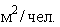 При обоснованном использовании в качестве зоны безопасности незадымляемой лестничной клетки или пандуса, служащего путем эвакуации, размеры площадок лестничной клетки и пандуса необходимо увеличить исходя из размеров проектируемой зоны.Зона безопасности должна быть запроектирована в соответствии с требованиями СП 1.13130 в отношении конструктивных решений и применяемых материалов.Зона безопасности должна быть отделена от других помещений и примыкающих коридоров противопожарными преградами, имеющими пределы огнестойкости: стены, перегородки, перекрытия - не менее REI 60, двери и окна - первого типа.Зона безопасности должна быть незадымляемой. При пожаре в ней должно создаваться избыточное давление 20 Па при одной открытой двери эвакуационного выхода.Каждая зона безопасности общественного здания должна быть оснащена селекторной связью или другим устройством визуальной или текстовой связи с диспетчерской или с помещением пожарного поста (поста охраны).Двери, стены помещений зон безопасности, а также пути движения к зонам безопасности должны быть обозначены эвакуационным знаком Е 21 по ГОСТ Р 12.4.026.На планах эвакуации должны быть обозначены места расположения зон безопасности.Верхнюю и нижнюю ступени в каждом марше эвакуационных лестниц следует окрашивать в контрастный цвет или применять тактильные предупредительные указатели, контрастные по цвету по отношению к прилегающим поверхностям пола, шириной 0,3 м.Возможно применение для ориентации и помощи слепым и слабовидящим защитного углового профиля на каждой ступени по ширине марша. Материал должен быть шириной 0,05-0,065 м на проступи и 0,03-0,055 м на подступенке. Он должен визуально контрастировать с остальной поверхностью ступени.Кромки ступеней или поручни лестниц на путях эвакуации должны быть окрашены краской, светящейся в темноте, или на них наклеены световые ленты.Допускается для эвакуации предусматривать наружные эвакуационные лестницы (лестницы третьего типа), если они отвечают требованиям 5.2.9.При этом должны выполняться одновременно следующие условия:лестница должна находиться на расстоянии более 1,0 м от оконных и дверных проемов;лестница должна иметь аварийное освещение.Не допускается предусматривать пути эвакуации для слепых и других инвалидов по открытым наружным металлическим лестницам.На объектах с постоянным проживанием или временным пребыванием МГН в коридорах, лифтовых холлах, в лестничных клетках, где предусматривается эксплуатация дверей в открытом положении, следует предусматривать один из следующих способов закрывания дверей:автоматическое закрывание этих дверей при срабатывании АПС и (или) автоматической установки пожаротушения;дистанционное закрывание дверей с пожарного поста (с поста охраны);механическое разблокирование дверей по месту.Освещенность на путях эвакуации (в том числе в начале и конце пути) и в местах оказания (предоставления) услуг для МГН в зданиях общественного и производственного назначения следует повышать на одну ступень по сравнению с требованиями СП 52.13330.Перепад освещенности между соседними помещениями и зонами не должен быть более 1:4.Предприятия торговлиКомплектация и расстановка оборудования в торговых залах, доступных инвалидам, должна быть рассчитана на обслуживание лиц, передвигающихся на креслах-колясках самостоятельно и с сопровождающими, инвалидов на костылях, а также инвалидов по зрению. Столы, прилавки, расчетные плоскости кассовых кабин следует располагать на высоте, не превышающей 0,8 м от уровня пола. Максимальная глубина полок (при подъезде вплотную) не должна быть более 0,5 м.  Как минимум один из расчетно-кассовых постов в зале должен быть оборудован в соответствии с требованиями доступности для инвалидов. В расчетно-кассовой зоне должно быть приспособлено не менее одного доступного контрольно-кассового аппарата. Ширина прохода около расчентно-кассового аппарата должна быть не менее 1,1 м (таблица 2).Таблица 2 - Доступные проходы расчетно-кассовой зоныДля акцентирования внимания покупателей с недостатками зрения на необходимой информации следует активно использовать тактильные, световые указатели, табло и пиктограммы, а также контрастное цветовое решение элементов интерьера. В удобном для посетителя - инвалида по зрению месте и в доступной для него форме должна располагаться информация о расположении торговых залов и секций, об ассортименте и ценники на товары, а также средства связи с администрацией.                                                    Предприятия питанияВ обеденных залах предприятий питания (или в зонах, предназначенных для специализированного обслуживания МГН,) рекомендуется предусматривать обслуживание инвалидов официантами. Площадь таких обеденных залов следует определять исходя из норматива площади не менее 3  на место. В предприятиях самообслуживания рекомендуется отводить не менее 5% мест, а при вместимости зала более 80 мест - не менее 4%, но не менее одного для лиц, передвигающихся на креслах-колясках и с недостатками зрения, с площадью каждого места не менее 3 .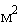 В помещениях обеденных залов расстановка столов, инвентаря и оборудования должна обеспечивать беспрепятственное движение инвалидов.Ширина прохода около прилавков для сервирования блюд в предприятиях самообслуживания должна быть не менее 0,9 м. Для обеспечения свободного огибания при проезде кресла-коляски ширину прохода рекомендуется увеличивать до 1,1 м.В буфетах и закусочных должно быть не менее одного стола высотой 0,65-0,7 м.Ширина прохода между столами в ресторане должна быть не менее 1,2 м.Секция стойки бара для инвалидов на кресле-коляске должна иметь ширину столешницы 1,6 м, высоту от пола 0,85 м и свободное пространство для ног 0,75 м.                 Предприятия бытового обслуживанияВ предприятиях бытового обслуживания в предусмотренных по проекту гардеробных, примерочных комнатах, раздевальных и т.п. не менее 5% их числа должно быть доступно для инвалидов на креслах-колясках. Оборудование гардеробных, примерочных, раздевальных - крючки, вешалки, полки для одежды должны быть доступны как для инвалидов, так и для остальных граждан.до 100 включительно5%, но не менее одного места;от 101 до 2005 мест и дополнительно 3%;от 201 до 10008 мест и дополнительно 2%;1001 место и более24 места плюс не менее 1% на каждые 100 мест свыше.при движении кресла-коляски в одном направлении1,5 м;при встречном движении1,8 м.дверей из помещений, с числом находящихся в них инвалидов не более 15 чел.0,9;проемов и дверей в остальных случаях; проходов внутри помещений1,2;переходных лоджий и балконов, межквартирных коридоров (при открывании дверей внутрь)1,5;коридоров, пандусов, используемых инвалидами для эвакуацииинвалид в кресле-коляске2,40;инвалид в кресле-коляске с сопровождающим2,65;инвалид, перемещающийся самостоятельно0,75;инвалид, перемещающийся с сопровождающим1,00.Общее число проходовЧисло доступных проходов (минимум)1-415-829-153Более 153 + 20% дополнительных проходов